الجمهورية الجزائرية الديمقراطية الشعبية Algeria of Republic Democratic People’sMinistry of Higher Education and Scientific Research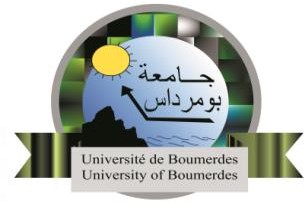 جامعة امحمد بوقرة بومرداسUniversity M’hamed Bougara of Boumerdesنيابة رئاسة الجامعة المكلفة بالعلاقات الخارجية والتعاون والتنشيط والاتصال والتظاهرات العلمية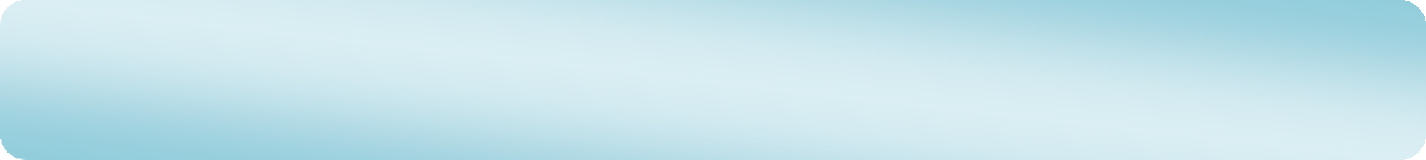 1- Identification du candidat:« RESERVEE AUX ATS »Nom et prénom :……………………………………. ……………………………………. ………………………….Date et lieu de naissance (Commune et Wilaya) :……………………………………………………………………...Adresse : ……………………………………………………………………………………………………………..Tél: ………………………………………………. , E-mail:…………………………………..………………….......N° de Sécurité Sociale : ………………………………………………………………………………………………Faculté/ Institut :………………………………………………………………………………………………….2- Situation Professionnelle:Diplôme de base: DEUA      Licence/DES     Ingéniorat   Master   Magister   Doctorat 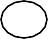 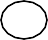 Grade:…………………………………….….. Fonction :…...………………………………………………………Spécialité:…………………………………………………………………………………………………………….Département : ………………………………………………………………………………………………………..Compte Messagerie Institutionnel(@univ-boumerdes.dz) :………………………………………………………….Avez-vous déposé tous les dossiers de retour des années précédentes : Oui                Non Vous n’avez jamais bénéficié de stage de courte durée à l’étranger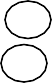 Vous êtes en état d'activité pendant la période de candidature: Oui	Non 3- Projet de travail (descriptif de la mobilité de perfectionnement de courte durée):Domain d’excellences qui nécessite:L’utilisation impérieuse, à l’étranger, de gros équipements et d’appareillage de haute performance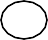 Les travaux d’expertise, expérimentation, d’échantillonnage et d’utilisation de produit raresL’innovation en sciences sociales et humaines Objectifs, Méthodologie et Impacts attendus :-Objectifs :-Acquérir les bonnes pratiques de gestion et de gouvernance selon les normes universelles.Renforcer les compétences managériales et administratives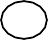 Acquérir et maitriser les nouvelles techniques, procédés et protocoles de manipulation (hygiène et sécurité)Accéder aux techniques nouvelles de maintenance des équipements scientifiques (laboratoire de didactiques et de recherche)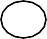 Appréhender les nouvelles connaissances (méthodologiques et techniques) en relation avec l’enseignement et la recherche, pour répondre aux besoins du secteur. 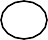 - Méthodologie :………………………………………………………………………………………………………………………………………………………………………………………………………………………………………………………………………………………………………………………………………- Impacts attendus :Est-ce que ce stage a un impact sur le travail personnel ? Oui       Non  Si oui, lequel?………………………..…………………………………………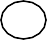 Est-ce que ce stage a un impact sur l’institution (Département, Faculté, laboratoire, Université) ? Oui         Non 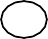 Si oui, lequel……………………………………………………………………..Important !:Les mobilités de courte durée, à l’étranger, de type bibliographique ne sont pas autorisées, sauf en ce qui concerne les centres documentaires ou bases de données spécialisées (centres de documentation et d’archive spécialisé), non couverts dans notre pays, conformément à l’article 2 du présent arrêté.4- Structure d’accueil à l’étranger:Avez-vous l’accord de l’établissement d’accueil ? Oui   Non Université/Ecole/Centre de recherche/ Laboratoire d’accueil:……………………………………………………….Pays: …………………………………………………, Ville ………………………………………………………Durée de stage[15-30] jours	(jours).Période prévue : du…………………………..…………………au………………………………………….………5- Coopération avec la structure d’accueil :Type de contacte et d’activité avec le partenaire de l’établissement d’accueil :……………………………………..Responsable du séjour (Référent)/ La personne avec laquelle vous collaborez /contact/ grade/ fonction/ coordonnés……………………………………………………………………………………………………………………………………………………………………………………………………………Existe –t-il une convention de coopération avec la structure d’accueil: Oui   Non Ya –t-il un autre cadre de coopération avec la structure d’accueil ? Oui   Non - Si oui, donner des informations sur ce cadre……………………………………………………………………….-Si non, est-il envisagé de développer une forme de coopération avec cette structure ? Oui           Non -Si oui, donner des informations sur la nouvelle coopération à initier……………………………………………Je, soussigné(e), Mme, Melle, Mr :……………………………………………………………………………………Déclare sur l’honneur que tous les renseignements indiqués ci-dessus sont exacts et m’engage à suivre la formation pour laquelle ma candidature a été acceptée et à transmettre mon rapport complet du stage tel que prévu par la réglementation.Fait à Boumerdès, le …..……………………..Dossier de retour d’une formation à l’étranger :Après avoir effectué la mobilité de courte durée, les bénéficiaires sont tenus par l’obligation de remettre :La décision de mobilité de courte durée à l’étranger avec cachet entrée et sortie de la police des frontières (PAF).Un rapport de stage détaillé, visé par l’organisme d’accueil, comprenant l’essentiel des activités entreprises lors de la mobilité, ainsi que les résultats obtenus, pour les bénéficiaires d’un stage de perfectionnement et de séjour scientifique de courte durée de haut niveau.Le bulletin de change.Le billet d’avion (le montant doit être mentionné).Signature du candidat:Avis du responsable direct:Avis du Conseil de Direction de la Faculté/Institut:Avis du Conseil de Direction de la Faculté/Institut:Motif en cas de rejet:Motif en cas de rejet:Avis du Vice Recteur chargé des relations extérieures:Avis du Vice Recteur chargé des relations extérieures:Avis du Recteur:Avis du Recteur: